平成30年度営農計画書の提出のお願い（農業振興課）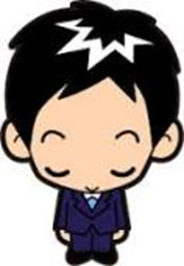 営農者（農地を持つ）皆様へ通知を郵送（３月9日に発送）いたしました。　【連絡事項】☆平成30年度営農計画書の提出について営農計画書の提出をお願いいたします。提出期限　３月１６日（金）まで　※麦の作付けをされている方は営農計画書に記載されると思いますが、共済からお願いで、もし発芽されていない場合は共済までご連絡をお願いいたします。「連絡が遅れますと証明等の対応が困難になり、共済の確認証明がない場合は交付金の対象外となるため。」☆農政座談会の開催について　　3月9日(金)　 午前10時～　　 　JA営農センター2階:上・免田地区　　3月9日(金)　 午後1時30分～ 　JA営農センター2階: 岡原・須恵・深田地区　　3月9日(金)　 午後7時～　　　　JA営農センター2階: 全地区（夜間対応）　※地区割りしておりますが、都合の良い日・時間帯にご参加ください。☆産地交付金の取扱いについて　※ 交付対象農地は経営所得安定対策の交付対象「水田」が対象となります。　※ H29から、国で交付単価を決められていた二毛作助成金及び耕畜連携助成金　　が産地交付金に含まれており、　平成29年度の実績　二毛作　13,000円/10ａあたり（15,000円から減額調整　　　　　　　　　　耕畜連携　10,500円/10ａあたり（13,000円から減額調整※Ｈ30の単価は、国の「産地交付金配分」があってから確定されます。